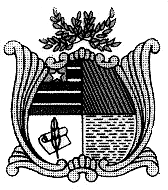 ESTADO DO MARANHÃOAssembleia LegislativaDeputado Othelino NetoPROJETO DE LEI Nº         /2022Dispõe sobre a apresentação do Passaporte da Vacina no Estado do Maranhão.Art. 1º.  Torna-se obrigatória a apresentação do Passaporte da Vacina para acesso a bares, restaurantes, eventos de maneira geral, hotéis, pousadas e academias em todo o Estado do Maranhão.Parágrafo Único – Entende-se por Passaporte da Vacina todo documento físico ou eletrônico que comprove a imunização de todo o cidadão contra a COVID-19.Art. 2º. O passaporte de que trata o caput do Art. 1º pode ser o emitido pela autoridade sanitária de cada município responsável pela imunização de seus cidadãos ou aquele emitido pelo Governo Federal através da Plataforma Conect SUS do Ministério da Saúde.Art. 3º - O Passaporte da Vacina será exigido para todos os cidadãos, que de acordo com a sua idade, já estejam autorizados a tomarem o imunizante contra a COVID-19.Art. 4º - Aos cidadãos que por razões médicas não podem tomar qualquer tipo de imunizante contra a COVID-19, deverão comprovar tal situação para ter acesso aos empreendimentos citados no caput do Art.1º.Art. 5º - Caberá aos responsáveis por cada um dos empreendimentos citados no caput do Art. 1º a cobrança do Passaporte da Vacina.Art. 6º - Em caso de descumprimento desta Lei caberá as autoridades sanitárias a aplicação de eventuais sanções. Art. 7º - Esta Lei entra em vigor na data da sua publicação.OTHELINO NETODEPUTADO ESTADUAL